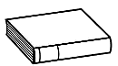 ❶		 Lis la page 146 de ton manuel.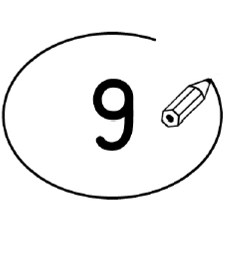 ❷	           Entoure la bonne réponse.	❸ 		Coche le bon résumé.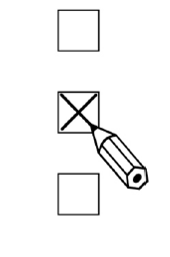 Le monsieur ramène une princesse, une sirène et enfin un poisson qui a avalé un chapeau et une grenouille.	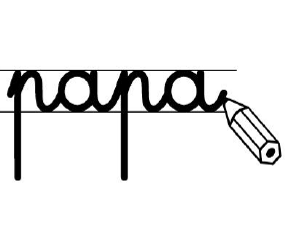 ❹     		Ecris les mots à la bonne place.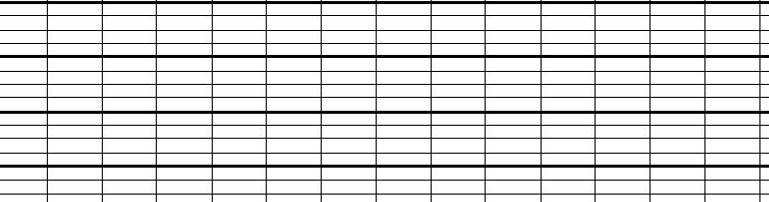 Quand le poisson l’hameçon pour manger le ver, le bouchon dans l’eau. Alors le pêcheurferre puis la ligne pour sortir le poisson.Le monsieur n’a toujours rien pêché.vraifauxLe monsieur a pêché un énorme poisson.vraifauxDans le poisson, il y avait un chapeau.vraifauxDans le chapeau,il y avait une grenouille.vraifauxLe monsieur pêche un poisson puis un chapeau et enfin une grenouille.Le monsieur pêche un poisson plein de dents qui a avalé un chapeau avec une grenouille dedans.